§428.  Execution of sentences1.  Imprisonment.  Under instructions issued by the Governor, a sentence of imprisonment adjudged by a court-martial, whether or not the sentence includes discharge or dismissal and whether or not the discharge or dismissal has been executed, may be carried into execution by imprisonment in any place designated as provided in section 408. Persons confined in a correctional center not under the control of one of the military forces are subject to the same discipline and treatment as persons committed by the courts of the State.Any period of imprisonment included in a sentence of a court-martial begins to run from the date the sentence is adjudged by the court-martial, but periods during which the sentence to imprisonment is suspended or deferred must be excluded in computing the service of the term of imprisonment.[PL 2001, c. 662, §53 (AMD).]2.  Forfeiture.  Whenever a sentence includes both a forfeiture of pay and allowances and imprisonment and the imprisonment is not suspended or deferred, the forfeiture may apply only to pay or allowances becoming due on or after the date the sentence is approved by the convening authority.[PL 1983, c. 460, §3 (NEW).]3.  Effective date.  Sentences of courts-martial are effective on the date ordered executed, except another date may be required by subsection 1 or 2.[PL 1983, c. 460, §3 (NEW).]SECTION HISTORYPL 1983, c. 460, §3 (NEW). PL 2001, c. 662, §53 (AMD). The State of Maine claims a copyright in its codified statutes. If you intend to republish this material, we require that you include the following disclaimer in your publication:All copyrights and other rights to statutory text are reserved by the State of Maine. The text included in this publication reflects changes made through the First Regular and First Special Session of the 131st Maine Legislature and is current through November 1. 2023
                    . The text is subject to change without notice. It is a version that has not been officially certified by the Secretary of State. Refer to the Maine Revised Statutes Annotated and supplements for certified text.
                The Office of the Revisor of Statutes also requests that you send us one copy of any statutory publication you may produce. Our goal is not to restrict publishing activity, but to keep track of who is publishing what, to identify any needless duplication and to preserve the State's copyright rights.PLEASE NOTE: The Revisor's Office cannot perform research for or provide legal advice or interpretation of Maine law to the public. If you need legal assistance, please contact a qualified attorney.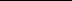 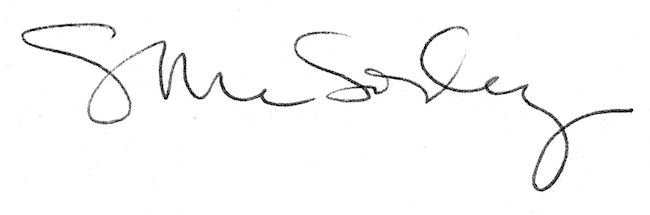 